РЕПУБЛИКА БЪЛГАРИЯАДМИНИСТРАТИВЕН СЪД - ПЛОВДИВ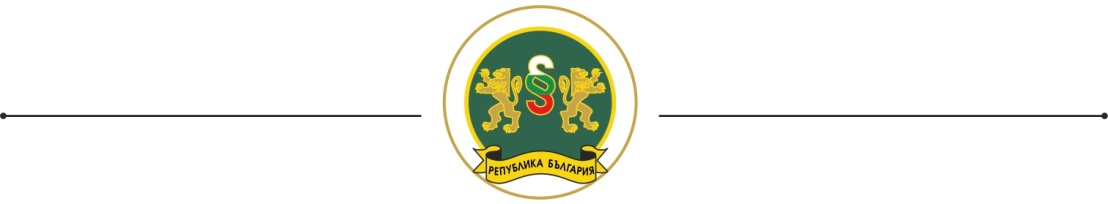                               УТВЪРДИЛ: /П/                                                     (МАРИАНА ШОТЕВА– ПРЕДСЕДАТЕЛ                                                      НА АДМИНИСТРАТИВЕН СЪД – ПЛОВДИВ)ОПЕРАТИВЕН ПЛАН НА АДМИНИСТРАТИВЕН СЪД – ПЛОВДИВЗА 2024 г.Годишният оперативен план за 2024 г. на съда, разработен в съответствие със Стратегията на управление на Административен съд – Пловдив за 2022 г. - 2024 г., има за цел, чрез разписване и реализиране на конкретните дейности, да подпомогне за пълноценното изпълнение на стратегическите цели. С определянето на дейностите се има за цел:Постигане на ефективно, качествено управление на Съда, което гарантира ефективно, бързо и достъпно правосъдие, открит и прозрачен процес на работа, независимост и отчетност, устойчивост и по-голямо обществено доверие.Даване на увереност за едно добро финансово управление и прозрачност, целящи пълноценно организиране на дейностите и използване на ресурсите за постигане на стратегическите цели на съда при спазване на принципите икономичност, ефективност и ефикасност.Оптимизиране ефикасността на дейността на съда чрез усъвършенстване и унифициране на работния процес, подобряване и автоматизиране на процедурите за работа и за обслужване на гражданите за постигане на по-широк публичен достъп, прозрачност и качество на обслужване на страните по делата и на гражданите.Основни стратегически цели на Административен съд – Пловдив: 1.	Осигуряване на справедливо, бързо, ефективно и надеждно административно правораздаване.2.	Ефективно, отговорно и прозрачно управление на съда.3.	Утвърждаване на административното правосъдие като гаранция за добро управление.4.	Повишаване доверието на обществото в работата на съда.ДейностСрокОтговорникИндикатори за изпълнениеИндикатори за изпълнениеИндикатори за изпълнениеСтратегическа цел № I: Осигуряване на справедливо, бързо, ефективно и надеждно административно правораздаване.Оперативни цели:Стратегическа цел № I: Осигуряване на справедливо, бързо, ефективно и надеждно административно правораздаване.Оперативни цели:Стратегическа цел № I: Осигуряване на справедливо, бързо, ефективно и надеждно административно правораздаване.Оперативни цели:Стратегическа цел № I: Осигуряване на справедливо, бързо, ефективно и надеждно административно правораздаване.Оперативни цели:Стратегическа цел № I: Осигуряване на справедливо, бързо, ефективно и надеждно административно правораздаване.Оперативни цели:Стратегическа цел № I: Осигуряване на справедливо, бързо, ефективно и надеждно административно правораздаване.Оперативни цели:1. Ефективна вътрешна организация и администриране на работата:1.1. Периодичен преглед и анализ на създадената вътрешна организация и администриране на работата.постояненПредседателСъдебен администраторПредседателСъдебен администраторСъздадени /актуализирани вътрешни правила; заповеди, разпореждания, указания;оперативни срещи на ръководството; събрания.Създадени /актуализирани вътрешни правила; заповеди, разпореждания, указания;оперативни срещи на ръководството; събрания.1.2. Провеждане на конкурси за назначаване на съдебни служители.постояненПредседателСъдебен администраторПредседателСъдебен администраторЗаповед за откриване на конкурс, съгласно решение за даване на съгласие от КСА на ВСС, публикуване на обява, заповед Комисии, етапи, протоколи на комисии, Подписан трудов договор/споразумение за назначаване.Заповед за откриване на конкурс, съгласно решение за даване на съгласие от КСА на ВСС, публикуване на обява, заповед Комисии, етапи, протоколи на комисии, Подписан трудов договор/споразумение за назначаване.1.3. Провеждане на общи събрания на магистратите от съда, във връзка с обобщаване и уеднаквяване на съдебната практика по спорни въпроси и обсъждане на нови законодателни промени в административното производство, с оглед постигане на последователност и предвидимост.постояненПредседателЗаместник председателиПредседателЗаместник председателиПротоколи от Общи събрания на съдиитеПротоколи от Общи събрания на съдиите1.4. Оптимизиране на работните процеси и процедури чрез разработване и актуализиране (при необходимост) на Вътрешните правила на съда.постояненПредседателСъдебен администраторГлавен счетоводителПредседателСъдебен администраторГлавен счетоводителПреглед и актуализация на вътрешните правила, ЗаповедиПреглед и актуализация на вътрешните правила, Заповеди1.5. Наблюдение и анализ натовареността на съдебните служители по изпълнение на текущите им задължения.постояненСъдебен администраторАдминистративен  секретар                                                        Началници адм. служби„Съдебно деловодство” и „Съдебни секретари”Съдебен администраторАдминистративен  секретар                                                        Началници адм. служби„Съдебно деловодство” и „Съдебни секретари”Доклади от началниците адм.служби „Съдебно деловодство“ и „Съдени секретари“, оперативни срещи с тях и със служителите. Анализиране и намиране на решение.Доклади от началниците адм.служби „Съдебно деловодство“ и „Съдени секретари“, оперативни срещи с тях и със служителите. Анализиране и намиране на решение.1.6. Спазване и изпълнение от съдебните служители на утвърдените вътрешни правила на съда.постояненСъдебен администраторАдминистративен секретар                                                        Началници адм. служби„Съдебно деловодство” и „Съдебни секретари”Съдебни служителиСъдебен администраторАдминистративен секретар                                                        Началници адм. служби„Съдебно деловодство” и „Съдебни секретари”Съдебни служителиТекущо наблюдение от отговорниците и докладванеТекущо наблюдение от отговорниците и докладване1.7. Осъществяване на текущ контрол върху управлението на делата чрез ефективно използване на статистическите данни за работата на съда /натовареност, висящи и приключили дела, спазване на срокове за насрочване, разглеждане и приключване на делата, причини за отлагане на делата, срочност при изготвяне на съдебни актове, причини за просрочие, отводи и причини за тях, дела с отменен ход по същество/.ЕжемесечноСъдебен администраторСъдебен статистикСъдебен администраторСъдебен статистикЕжемесечни справки, изготвени от съдебния статистикЕжемесечни справки, изготвени от съдебния статистик1.8. Периодични срещи на магистратите с председателя и с председателите на отделенията в съда за делата с ненаписани съдебни актове.постояненПредседателЗаместник председателиПредседателЗаместник председателиОперативни срещиОперативни срещи1.9. Периодична актуализация на внедрените програмни продукти. постояненСъдебен администраторСистемни администраториСъдебен администраторСистемни администраториОтчет, обучение от системните администратори при промянаОтчет, обучение от системните администратори при промяна2. Качествено административно правораздаване:2.1. Изготвяне на анализ за нуждите от обучение на магистрати и съдебните служители за повишаване на тяхната квалификация.В началото на годинатаСъдебен администраторНачалници адм.служби „Съдебно деловодство” и „Съдебни секретари”Съдебен администраторНачалници адм.служби „Съдебно деловодство” и „Съдебни секретари”План за обучение на съдебните служители и съдиите.План за обучение на съдебните служители и съдиите.2.2. Провеждане на обучения на новоназначени съдебни служители.постояненСъдебен администраторНачалници адм. служби„Съдебно деловодство” и „Съдебни секретари”Съдебен администраторНачалници адм. служби„Съдебно деловодство” и „Съдебни секретари”Становище от началниците адм. служба – при вътрешно обучение; Заповед за командироване и доклад за взето участие в обучението; сертификат.Становище от началниците адм. служба – при вътрешно обучение; Заповед за командироване и доклад за взето участие в обучението; сертификат.2.3. Подобряване на професионалната квалификация на съдии и съдебни служители. постояненПредседателСъдебен администраторПредседателСъдебен администраторВзети участия в обучения и семинари, взаимодействие с други съдилища, списък с преминали обучения. Споделяне на сканирани материали от обучения.Взети участия в обучения и семинари, взаимодействие с други съдилища, списък с преминали обучения. Споделяне на сканирани материали от обучения.2.3. Използване на дисциплиниращи средства за страните в процеса.постояненПредседатели на съдебните съставиПредседатели на съдебните съставиОпределения и разпореждания на съдиитеОпределения и разпореждания на съдиите2.4. Атестиране на съдебните служители чрез прилагане на обективни критерии и процедури.Веднъж годишно, съгласно ПАССъдебен администраторКомисиите по атестиране на съдебните          служителиСъдебен администраторКомисиите по атестиране на съдебните          служителиЗаповед за атестиране, работен план, атестационен формуляр, доклад от съдебния администратор за проведеното годишно атестиранеЗаповед за атестиране, работен план, атестационен формуляр, доклад от съдебния администратор за проведеното годишно атестиране2.5. Системен контрол върху върнатите от касационна проверка съдебни актове, с оглед правилно индексиране на делата.постояненЗаместник председателиЗаместник председателиДокладване на върнатите от ВАС дела на заместник председателите на съдаДокладване на върнатите от ВАС дела на заместник председателите на съда2.6. Мониторинг върху причините за отвод и предприемане на адекватни управленски решения срещу неоснователни отводи на съдии.постояненПредседателЗаместник председателиПредседателЗаместник председателиПубличен регистър на отводите, срещи на ръководството със съдиитеПубличен регистър на отводите, срещи на ръководството със съдиите2.7. Постигане на висок процент на потвърдени съдебни актове.постояненСъдииСъдии2.8. Еднакво прилагане на закона и уеднаквяване на съдебната практика в Административен съд - Пловдив чрез преглед и анализ на съдебната практика на съда по разгледани сходни казуси, с цел недопускане на противоречива практика.постояненПредседателЗаместник председатели/председатели на отделения/Съдебни помощнициПредседателЗаместник председатели/председатели на отделения/Съдебни помощнициОперативни срещи с председателите на отделенията и Общо събрание на съдиитеОперативни срещи с председателите на отделенията и Общо събрание на съдиите2.9. Бързо, качествено, своевременно и ефективно обслужване на гражданите от служителите в служба „Регистратура“, „Съдебно деловодство“ и „Архив“постояненСъдебен администраторАдм.секретарНачалник адм.служба „Съдебно деловодство“Съдебен администраторАдм.секретарНачалник адм.служба „Съдебно деловодство“Предоставяне на услуги в рамките на работното време без прекъсване, компетентни съдебни служители, електронни табла с информация за откритите съдебни заседанияПредоставяне на услуги в рамките на работното време без прекъсване, компетентни съдебни служители, електронни табла с информация за откритите съдебни заседанияБързина на съдебното производство:Стриктно спазване на законоустановените процесуални срокове по делата.постояненСъдииСъдебни служителиСъдииСъдебни служителиЗаповеди на председателя, ежемесечни, шестмесечни и годишни статистически отчети, доклади за работата на съдебните служители от специализираната администрация, годишен доклад за дейността на съдаЗаповеди на председателя, ежемесечни, шестмесечни и годишни статистически отчети, доклади за работата на съдебните служители от специализираната администрация, годишен доклад за дейността на съдаИзготвяне на ежемесечни справки, в които се отразяват: брой висящи, приключили дела, спазване на срокове за насрочване, разглеждане и приключване на съдебните дела, причини за отлагане на делата, срочност при изготвяне на съдебните актове, причини за просрочие, отводи и основания за тях, дела с отменен ход по същество и др.ежемесечноСъдебен администраторСъдебен статистикСъдебен администраторСъдебен статистикСтатистически справки Статистически справки  Провеждане на срещи (при необходимост) с представители на Адвокатска колегия Пловдив във връзка с работата на съда, като предприемане на мерки за предотвратяване на умишлено забавяне на процеса от страна на процесуалните представители по делата.		постояненПредседателПредседателСрещи с представители на Адвокатската колегия - ПловдивСрещи с представители на Адвокатската колегия - ПловдивПродължаване на периодичните срещи с други органи и институции, имащи отношение към съдебния процес, с оглед разрешаването на възникнали процедури по образуване, движение на делата, връчване на съдебните книжа и предоставяне на необходимите доказателства в съдебния процес.       постояненПредседателПредседателСрещи с представители на институцииСрещи с представители на институцииПоддържане на висок процент на свършените дела в срок до 3 месеца.постояненПредседателЗаместник председателиСъдииПредседателЗаместник председателиСъдииОперативни срещи, статистически справки, статистически отчети, годишен доклад за дейността на съдаОперативни срещи, статистически справки, статистически отчети, годишен доклад за дейността на съда3.6. Периодичен анализ и оценка на причините за забавяне на делата.постояненПредседателЗаместник председателиПредседателЗаместник председателиОбщи събрания, срещи със съдиите по отделенияОбщи събрания, срещи със съдиите по отделенияПрилагане на способи за ускорено решаване на спорове – използване на електронно призоваване, по-добра комуникация с административните органи с цел своевременно изпълнение на задължението им за изпращане на административните преписки и посочване на адреси за призоваване на заинтересовани лица; подготовка на делото за първо съдебно заседание – даване на указания на страните, своевременно произнасяне по доказателствени искания.постояненПредседателЗаместник председателиСъдииПредседателЗаместник председателиСъдииОпределенияОпределенияЕлектронно правосъдие:4.1. Въвеждане на всички книжа и документи по делата, постъпили на хартиен носител, в деловодната система на съда чрез снемане на електронен образ във вид и по начин, позволяващ възпроизвеждането им, чрез сканиращо устройство и подписани с електронен подпис на съдебния служител. постояненСъдебен администраторАдминистративен секретарНачалници адм. служби„Съдебно деловодство” и „Съдебни секретари”Съдебни служителиСъдебен администраторАдминистративен секретарНачалници адм. служби„Съдебно деловодство” и „Съдебни секретари”Съдебни служителиСпазване на Заповед на председателя на съдаСпазване на Заповед на председателя на съда4.2. Работа на съдии и съдебни служители в продуктивна среда с единна деловодна информационна система (ЕДИС).постоянен      Председател     	      Заместник председатели          Съдии 	      	     Съдебен администратор              Системни администратори     Съдебни служители от специализираната администрация      Председател     	      Заместник председатели          Съдии 	      	     Съдебен администратор              Системни администратори     Съдебни служители от специализираната администрацияЗаповед на председателяЗаповед на председателя4.3. Осигуряване на бърз достъп на страните и техните представители до електронните копия на съдебните дела чрез ЕПЕП.постояненПредседателЗаместник председатели и СъдииСъдебен администраторСистемни администраториСъд.деловодители и Съд.секретариПредседателЗаместник председатели и СъдииСъдебен администраторСистемни администраториСъд.деловодители и Съд.секретариВътрешни правилаВътрешни правила4.4. Електронното призоваване на страните чрез Системата за сигурно електронно връчване /ССЕВ/ на Държавна агенция „Електронно управление“ за изпращане и получаване на призовки и документи до регистрираните в нея участници и по електронна поща.постояненСъдииСъдебни секретари и съдебни деловодителиСъдииСъдебни секретари и съдебни деловодителиРазпореждания на съдиите- докладчициРазпореждания на съдиите- докладчици4.5.  Осъществяване на видеоконферентна връзка по дела и извършване на процесуални действия чрез нея.постояненСъдииСист. администраториНачалник адм.служба „Съдебни секретари“ и Съдебни секретариСъдииСист. администраториНачалник адм.служба „Съдебни секретари“ и Съдебни секретариЗаповед на председателя, насрочване на дела по график за съд.заседания в зала № 1 на съдаЗаповед на председателя, насрочване на дела по график за съд.заседания в зала № 1 на съдаСтратегическа цел № II: Ефективно, отговорно и прозрачно управление на съда.Оперативни цели:Стратегическа цел № II: Ефективно, отговорно и прозрачно управление на съда.Оперативни цели:Стратегическа цел № II: Ефективно, отговорно и прозрачно управление на съда.Оперативни цели:Стратегическа цел № II: Ефективно, отговорно и прозрачно управление на съда.Оперативни цели:Стратегическа цел № II: Ефективно, отговорно и прозрачно управление на съда.Оперативни цели:Стратегическа цел № II: Ефективно, отговорно и прозрачно управление на съда.Оперативни цели:Планиране, вземане на управленски решения и изготвяне на програмно ориентиран бюджет въз основа на надеждна и навременна статистическа информация.5.1. Разработване на бюджетни прогнози, обезпечаващи изпълнението на  оперативните и стратегическите цели.постояненГлавен счетоводителСъдебен администраторГлавен счетоводителСъдебен администраторГлавен счетоводителСъдебен администраторИзготвяне на бюджетна прогноза5.2. Анализ на финансовите разходи за дейността на съда и предприемане на адекватни мерки за намаляване разходването на средства.постояненПредседателГлавен счетоводителСъдебен администраторПредседателГлавен счетоводителСъдебен администраторПредседателГлавен счетоводителСъдебен администраторВътрешни правила,Разработване на бюджетни прогнози, обезпечаващи дейността на съда, оперативни срещи, ежемесечно проследяване и анализ на изразходваните средства и съпоставянето им с утвърдения бюджет5.2. Използване на статистическите данни за измерване на свършената работа /натовареност, неприключени, приключени съдебни дела, отводи/ и статистически   отчети за вземане на управленски решения.постояненПредседател   Заместник председатели    Съдебен администраторПредседател   Заместник председатели    Съдебен администраторПредседател   Заместник председатели    Съдебен администраторСтатистически справки, шестмесечни отчети, годишни статистически отчети, годишен доклад, оперативни срещи5.3. Изготвяне на ежемесечни статистически отчети за движението на делата.ежемесечноСъдебен администраторСъдебен статистикСъдебен администраторСъдебен статистикСъдебен администраторСъдебен статистикЕжемесечни статистически отчети5.4. Изготвяне на доклад на всяко тримесечие за делата с ненаписани съдебни актове.на тримесечиеСъдебен администраторСъдебен статистикСъдебен администраторСъдебен статистикСъдебен администраторСъдебен статистикСправка за делата с ненаписани съдебни актове по съдииЕфективно управление на човешките ресурси:6.1. Организиране на периодични срещи със съдии и съдебни служители.постояненПредседателПредседатели на отделенияСъдебен администраторПредседателПредседатели на отделенияСъдебен администраторПредседателПредседатели на отделенияСъдебен администраторПротоколи от Общи събрания, оперативни срещи6.2. Стриктно спазване на вътрешните правила за управлението на човешките ресурси.постояненСъдебен администраторАдминистративен секретарСъдебен администраторАдминистративен секретарСъдебен администраторАдминистративен секретарЗСВ, ПАС, КТ, Наредби, заповеди на председателя6.3. Назначаване на съдебни служители при спазване принципите на прозрачност, публичност и равен достъп.постояненПредседателСъдебен администраторПредседателСъдебен администраторПредседателСъдебен администраторНазначаване на съдебни служители, отговарящи на нормативните изисквания за заемане на длъжността, заповед, протоколи от проведен конкурс6.4. Проследяване натовареността на постъпилите призовки и съдебни книжа по дела.ежемесечноСъдебен администраторАдм.секретарСъдебен деловодител-куриерСъдебен администраторАдм.секретарСъдебен деловодител-куриерСъдебен администраторАдм.секретарСъдебен деловодител-куриерЕжемесечни справки за постъпилите призовки и съдебни книжа6.5. Периодична проверка на брой невръчени и брой връчени призовки и съдебни книжа по делата от съответните призовкари.на тримесечиеСъдебен администраторСъдебен деловодител-куриерСъдебен администраторСъдебен деловодител-куриерСъдебен администраторСъдебен деловодител-куриерИзготвена справка от съд.деловодител-куриер6.6. Публикуване на постановените актове съгласно чл.64 от ЗСВ на страницата на съда.постояненПредседателСъдебен администраторСистемни администраториПредседателСъдебен администраторСистемни администраториПредседателСъдебен администраторСистемни администраториПубликуване на сайта6.7. Изготвяне на ежемесечни графици за разпределяне работата на съдебните помощници, съгласно Вътрешните правила за работа на съдебните помощници.ежемесечноСъдебен администраторСъдебен администраторСъдебен администраторГрафик на съдебните помощници, вътрешни правила за работата на съдебните помощници6.8. Изготвяне на ежемесечни графици на откритите съдебни заседания на съдиите.ежемесечноСъдебен администраторНачалник адм.служба „Съдебни секретари“Съдебен администраторНачалник адм.служба „Съдебни секретари“Съдебен администраторНачалник адм.служба „Съдебни секретари“месечен график за открити съдебни заседания на съдиите; длъжностна характеристика6.9. Изготвяне на ежемесечни графици за участието на съдебните секретари в открити съдебни заседания.ежемесечноСъдебен администраторНачалник адм.служба „Съдебни секретари“Съдебен администраторНачалник адм.служба „Съдебни секретари“Съдебен администраторНачалник адм.служба „Съдебни секретари“Графици за участието на съдебните секретари в открити съдебни заседания;длъжностна характеристика6.11. Прилагане на Правила за достъп до обществена информация.постояненЗаместник председателСъдебен администраторСъдебни деловодители-регистратураЗаместник председателСъдебен администраторСъдебни деловодители-регистратураЗаместник председателСъдебен администраторСъдебни деловодители-регистратураЗаповед на председателя, вътрешни правила, регистър на заявленията6.12. Упражняване на текущ контрол върху работата на съдебните служители по делата, с цел прецизиране на извършените действия.постояненСъдебен администраторАдм. секретарНачалници адм.служби „Съдебно   деловодство“ и „Съдебни секретари“Съдебен администраторАдм. секретарНачалници адм.служби „Съдебно   деловодство“ и „Съдебни секретари“Съдебен администраторАдм. секретарНачалници адм.служби „Съдебно   деловодство“ и „Съдебни секретари“Доклади, справки от проверки, разпореждания6.13. Контрол върху извършените вписвания във водените, съгласно ПАС, деловодни книги и регистри.постояненСъдебен администраторНачалници адм.служби „Съдебно   деловодство“ „Съдебни секретари“Съдебен администраторНачалници адм.служби „Съдебно   деловодство“ „Съдебни секретари“Съдебен администраторНачалници адм.служби „Съдебно   деловодство“ „Съдебни секретари“Заповед на председателя, длъжностна характеристика6.14. Извършване на годишна инвентаризация на активите и пасивите на съда.веднъж годишноГлавен счетоводителГлавен счетоводителГлавен счетоводителЗаповед на председателя6.15. Преглед и актуализиране на длъжностните характеристики на съдебните служители.при необходимостСъдебен администраторСъдебен администраторСъдебен администраторАктуализиране при промяна6.16. Мониторинг върху изпълнението на договорите за доставка на стоки и извършване на услуги в Административен съд - Пловдив.постояненСъдебен администраторГлавен счетоводителСъдебен администраторГлавен счетоводителСъдебен администраторГлавен счетоводителПроверка и преглед на договорите с контрагентите, актуализиране на регистър на договоритеРазвитие и поддържане на адекватна система за финансово управление и контрол:7.1. Извършване на предварителен контрол за законосъобразност при поемане на задължение и извършване на разход.постояненСъдебен администраторГлавен счетоводителСъдебен администраторГлавен счетоводителСъдебен администраторГлавен счетоводителВътрешни правила, регистър на предварителен контрол7.2. Периодичен преглед и анализ на ефективността на въведената система за финансово управление и контрол.постояненГлавен счетоводителСъдебен администраторГлавен счетоводителСъдебен администраторГлавен счетоводителСъдебен администраторЗФУКПС, Вътрешни правила7.3. Осигуряване на пълно, вярно, точно и своевременно осчетоводяване на всички операции чрез въведените процедури.постояненГлавен счетоводителГлавен счетоводителГлавен счетоводителСчетоводна политика7.4. Извършване на анализ на финансовите разходи за дейността на съда и предприемане на адекватни мерки за намаляване разходване на средствата.постояненПредседателЗаместник председателиСъдебен администраторГлавен счетоводителПредседателЗаместник председателиСъдебен администраторГлавен счетоводителПредседателЗаместник председателиСъдебен администраторГлавен счетоводителВътрешни правила, заповеди, регистър на предварителен контрол7.5. Оптимизиране разходите за издръжка на съда.постояненПредседателСъдебен администраторГлавен счетоводителПредседателСъдебен администраторГлавен счетоводителПредседателСъдебен администраторГлавен счетоводителПреглед и прецизиране на заявките към предложенията за поемане на задължение, задълбочени проучвания за извършването на разходи за материали и представяне на икономически най-изгодната оферта7.6. Допълване и доразвиване на вътрешните счетоводни правила и политики за работа на съда, в зависимост от изменението в нормативната уредба.постояненГлавен счетоводителГлавен счетоводителГлавен счетоводителВ зависимост от измененията в нормативната уредбаПреглед и актуализиране на въведените процедури и работни инструкции за управление и контрол на бюджетния процес.постояненПредседателГлавен счетоводителПредседателГлавен счетоводителПредседателГлавен счетоводителАктуализиране при необходимост Спазване на системата за двоен подпис, която да не разрешава поемане на финансово задължение или извършване на плащане без подписите на председателя на съда и главния счетоводител, отговорен за счетоводните записвания.постояненПредседателГлавен счетоводителПредседателГлавен счетоводителПредседателГлавен счетоводителВътрешни правилаИдентифициране и оценка на съществените рискове, застрашаващи постигането на стратегическите и оперативните цели (документиране в риск-регистър).веднъж годишноКомисия по      управление на рискаКомисия по      управление на рискаКомисия по      управление на рискаРиск-регистър, Доклад Контрол върху събирането на държавните такси.постояненСъдииСъдебен администраторГлавен счетоводителНачалник адм.служба съдебно деловодствоСъдебни деловодителиСъдииСъдебен администраторГлавен счетоводителНачалник адм.служба съдебно деловодствоСъдебни деловодителиСъдииСъдебен администраторГлавен счетоводителНачалник адм.служба съдебно деловодствоСъдебни деловодителиАктуализиране на вътрешни правилаЕфективно използване на материалните ресурси. Използване на информационните технологии за оптимизиране на работните процеси:8.1. Използване на информационните технологии за оптимизиране на работните процеси чрез създаване на електронни папки на всички новообразувани дела.постояненНачалници адм.служби  Съдебно деловодство и Съдебни секретариСъдебни служители от специализираната       администрация /съд.деловодители- регистратура, деловодители,секретари, съдебен архивар/Началници адм.служби  Съдебно деловодство и Съдебни секретариСъдебни служители от специализираната       администрация /съд.деловодители- регистратура, деловодители,секретари, съдебен архивар/Началници адм.служби  Съдебно деловодство и Съдебни секретариСъдебни служители от специализираната       администрация /съд.деловодители- регистратура, деловодители,секретари, съдебен архивар/Заповед на председателя8.2. Използване на звукозаписна система в съдебните зали.постояненСъдии Системни администратори Съдебни секретариСъдии Системни администратори Съдебни секретариСъдии Системни администратори Съдебни секретариЗаповед на председателя на съда; аудио записи на проведените открити съдебни заседания8.3. Поддържане на възможността за заплащане на държавните такси и депозити на място в съда, чрез ПОС - терминални устройства.постояненГлавен счетоводителНачалник адм.служба „Съдебно деловодство“ и съдебни деловодителиГлавен счетоводителНачалник адм.служба „Съдебно деловодство“ и съдебни деловодителиГлавен счетоводителНачалник адм.служба „Съдебно деловодство“ и съдебни деловодителиПравила, инсталирани ПОС терминални устройства 8.4. Оптимизиране използването и непрекъснато актуализиране на интернет страницата на съда.постояненСъдебен администраторСистемни администраториСлужител „Връзки с обществеността“Съдебен администраторСистемни администраториСлужител „Връзки с обществеността“Съдебен администраторСистемни администраториСлужител „Връзки с обществеността“Мониторинг на сайта8.5. Публикуване на интернет страницата на съда всички конкретни инициативи и необходимите вътрешни правила, бланки и формуляри на съда.постояненСъдебен администраторСистемни администраториСлужител „Връзки с обществеността“Съдебен администраторСистемни администраториСлужител „Връзки с обществеността“Съдебен администраторСистемни администраториСлужител „Връзки с обществеността“Публикувани образци, съобщения на конкретни инициативи8.6. Използване на внедрената системата за видеоконферентна връзка, с оглед бърз и ефективен процес, както и на софтуерния продукт voice-to-text с цел подпомагане работата на съдиите.   постояненСъдииСистемни администратори           Съдебни секретариСъдииСистемни администратори           Съдебни секретариСъдииСистемни администратори           Съдебни секретариЗаповед на председателя за работа със софтуерния  продукт и издаване на електронни подписи на служителитеОсигуряване откритост и запознаване на обществеността с работата на съда посредством различни информационни кампании и инициативи. Регулярни срещи със студенти и ученици от обхвата на съдебния район. Ежегодно провеждане Ден на отворените врати. Предоставяне на актуална информация на потребителите на съдебно-административни услуги, вкл. електронни на интернет страницата на Административен съд - Пловдив.постояненСлужител „Връзки с  обществеността“Служител „Връзки с  обществеността“Служител „Връзки с  обществеността“Съобщения на сайтаНавременно предоставяне на информация на медиите чрез публикации на интернет страницата на съда и посредством прессъобщения за дела със значим обществен интерес.постояненСлужител „Връзки с  обществеността“Служител „Връзки с  обществеността“Служител „Връзки с  обществеността“Прессъобщения на сайтаМатериално-техническа обезпеченост на съда. 9.1. Поддържане на сградата и материално-техническата база, позволяваща нормалното протичане на работния процес.постояненСъдебен администратор                                             Главен счетоводител	                                           Управител сгради, той и домакинСъдебен администратор                                             Главен счетоводител	                                           Управител сгради, той и домакинСъдебен администратор                                             Главен счетоводител	                                           Управител сгради, той и домакинИнвентаризация, извършени ремонтни дейности, закупен инвентар9.2. Обновяване и поддръжка на компютърната мрежа на съда.постояненСистемни администраториСистемни администраториСистемни администраториОтчетни документи9.3. Дигитализиране на вътрешния документооборот чрез използване на софтуерен продукт. постояненСъдебен администраторСистемни администраториСъдебен администраторСистемни администраториСъдебен администраторСистемни администраториОбучения на съдии и съдебни служители9.4. Преглед, анализ и актуализиране на системата за здравословни и безопасни условия на труд.постояненКУТ, Управител съд.сгради, той и домакин КУТ, Управител съд.сгради, той и домакин КУТ, Управител съд.сгради, той и домакин Правила, протоколи на КУТ9.5. Защита на персоналните компютри и компютърната мрежа от проникване на злонамерен софтуер (компютърни вируси).постояненСистемни администраториСистемни администраториСистемни администраториЗащитна стенаСтратегическа цел № III: Утвърждаване на административното правосъдие като гаранция за добро управление.Оперативни цели:Стратегическа цел № III: Утвърждаване на административното правосъдие като гаранция за добро управление.Оперативни цели:Стратегическа цел № III: Утвърждаване на административното правосъдие като гаранция за добро управление.Оперативни цели:Стратегическа цел № III: Утвърждаване на административното правосъдие като гаранция за добро управление.Оперативни цели:Стратегическа цел № III: Утвърждаване на административното правосъдие като гаранция за добро управление.Оперативни цели:Стратегическа цел № III: Утвърждаване на административното правосъдие като гаранция за добро управление.Оперативни цели:Укрепване на управленския капацитет на съда.10.1. Провеждане на общи сърбания и работни срещи на съдиите за обсъждане и анализ на съдебната практика на Административен съд - Пловдив и ВАС, с цел нейното уеднаквяване.постояненПредседател                                                                        Заместник председателиПредседател                                                                        Заместник председателиПредседател                                                                        Заместник председателиПротоколи от проведени общи събрания10.2. Срещи на председателя на съда с председателите на други съдилища, с оглед обсъждане на проблеми и обмяна на добри практики, свързани с управлението на съда.постояненПредседател   Председател   Председател   Работни срещиПоддържане на високи стандарти за обслужване на гражданите.11.1. Своевременно и качествено обслужване на гражданите при извършване на справки по делата.постояненНачалник адм.служба„Съдебно  деловодство“ исъдебни деловодителиНачалник адм.служба„Съдебно  деловодство“ исъдебни деловодителиНачалник адм.служба„Съдебно  деловодство“ исъдебни деловодителиПровеждане на обучения на деловодителите за работа с граждани 11.2. Провеждане на анкетни проучвания сред гражданите за качеството на административното обслужване в съда.постояненСъдебен администратор„Служител Връзки с    обществеността“Съдебен администратор„Служител Връзки с    обществеността“Съдебен администратор„Служител Връзки с    обществеността“Анкети 11.3. Използване на електронните табла пред съдебните зали за предоставяне информация за делата за разглеждане по часове.постояненНачалник адм.служба съдебни секретариСистемни администраториСъдебни секретариНачалник адм.служба съдебни секретариСистемни администраториСъдебни секретариНачалник адм.служба съдебни секретариСистемни администраториСъдебни секретариИнсталирани електронни табла с информация в реално време за откритите съдебни заседания пред съдебните залиСтратегическа цел IV: Повишаване на общественото доверие в работата на Административен съд - Пловдив.Оперативни цели:Стратегическа цел IV: Повишаване на общественото доверие в работата на Административен съд - Пловдив.Оперативни цели:Стратегическа цел IV: Повишаване на общественото доверие в работата на Административен съд - Пловдив.Оперативни цели:Стратегическа цел IV: Повишаване на общественото доверие в работата на Административен съд - Пловдив.Оперативни цели:Стратегическа цел IV: Повишаване на общественото доверие в работата на Административен съд - Пловдив.Оперативни цели:Стратегическа цел IV: Повишаване на общественото доверие в работата на Административен съд - Пловдив.Оперативни цели:Поддържане на ефективни работни отношения с всички лица, институции и организации, които взаимодействат със съда.12.1. Провеждане на срещи при възникнал повод и взаимна договореност с представители на Адвокатската колегия - Пловдив и с други държавни органи и органите на местната власт, с оглед решаване на възникнали проблеми.постояненПредседателПредседателПредседателПрессъобщения; обсъждания; вземане на решения Активни антикорупционни мерки.13.1. Спазване на принципа за случайно разпределение на делата чрез Централизираната система за случайно разпределение на делата, предоставен от ВСС, както и Вътрешните правила за случайно разпределение на делата в Административен съд - Пловдив.постояненПредседател                                                                   Определените със заповед на  председателя отговорници /заместник председатели, определени съдии и съдебен помощник/Председател                                                                   Определените със заповед на  председателя отговорници /заместник председатели, определени съдии и съдебен помощник/Председател                                                                   Определените със заповед на  председателя отговорници /заместник председатели, определени съдии и съдебен помощник/Протоколи от случайно разпределение на делата,Актуализиране на вътрешните правила при необходимост13.2. Спазване на Кодекса за етично поведение на българските магистрати.постоянен             Председател	    Съдии   Комисия по професионална   етика             Председател	    Съдии   Комисия по професионална   етика             Председател	    Съдии   Комисия по професионална   етикаДокументирани нарушения13.3. Спазване на Етичния кодекс на съдебните служители.постояненВсички съдебни служителиВсички съдебни служителиВсички съдебни служителиДокументирани нарушения13.4. Осигуряване на лесен достъп на гражданите до кутията за подаване на жалби, сигнали и предложения.постояненАдминистративен секретарАдминистративен секретарАдминистративен секретарПоставена кутия за сигнали, протоколи за извършени проверки на комисия, определена със заповед на председателя